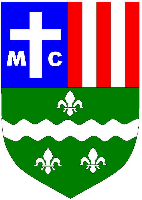 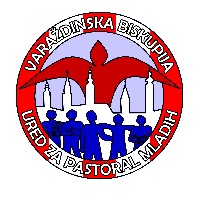 SUGLASNOSTJa __________________________________ (ime i prezime roditelja/skrbnika), dajem suglasnost predstojniku Ureda za pastoral mladih Varaždinske biskupije, vlč. Marku Domiteru, da moj/a sin/kći ________________________________________ sudjeluje na biskupijskom susretu mladih u Molvama („Marija Fest 2022.“) 2. listopada 2022. godine.Ujedno dopuštam da kao roditelj/skrbnik, budem obaviješten o eventualnom neprimjerenom ponašanju djeteta na sljedeći kontakt: __________________ (upisati broj mobitela/telefona) te, u slučaju potrebe, dopuštam da mi dijete bude otpremljeno kući o mom trošku.Roditelj/skrbnik _____________________________					   				                         (Vlastoručni potpis)